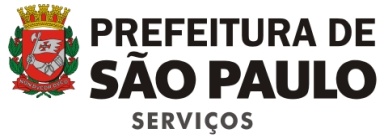 ATA DA 17ª REUNIÃO DO GRUPO DE TRABALHO “SUSTENTABILIDADE NO GERENCIAMENTO DE RESÍDUOS”DATA: 10 DE SETEMBRO DE 2012LOCAL: Secretaria Municipal de Serviços- SES, situada na Rua Líbero Badaró, 425, 27º andarPARTICIPANTES: Silmara Ribeiro Marques (SMSP); Karine Piedade Pedrosa (SMSP); Deize Perin (SVMA; Fernanda Cristina S. C. Luiz (SVMA); Danielle Campos Costa (SES); João Carlos Cordeiro Cavalcante (SES); Lilian Sarrouf (SINDUSCON); Beatriz Rovere (SINDUSCON).Aos vinte dias do mês de setembro de dois mil e doze, às 15h00min, se reuniram na sede da Secretaria Municipal de Serviços, situada na Rua Líbero Badaró, nº 425, Centro, o Grupo de Trabalho “Sustentabilidade no Gerenciamento de Resíduos”. O coordenador deu início aos trabalhos, com a seguinte pauta: a) aprovação da ata anterior, referente à reunião do dia 11 de junho de 2012; b) análise do conteúdo do Balanço de Compromissos; c) Consulta Pública ao Volume 01 (PBMC); d) análise para formatação das próximas reuniões; e) assuntos gerais. Aprovada a ata anterior pelos presentes, iniciaram-se os trabalhos sobre o balanço de compromissos, com abertura para análise e comentários sobre o balanço. A participante Silmara comenta o artigo 8º, inciso I, informando que há no Município o programa 3P, feito pela secretaria do verde e meio ambiente, que seria interessante verificar como está o andamento do programa para incluí-lo na pauta das reuniões do grupo, para possível apresentação. Comenta ainda sobre o projeto PAMPA, que a realidade da PMSP não se alterou desde então, que foi realizada consulta junto às subprefeituras acerca da necessidade de implantação de quatro centrais de triagem para reciclagem deste material e encaminhado à AMLURB, contudo, ainda não obteve retorno de todas as áreas e as que tiveram retorno não foram implantadas. Informa que o panorama continua o mesmo e que o produto da poda usado como adubo em praça é ainda pouco. Pontua que o link constante do inciso II mostra a quantidade de material que é encaminhado para os aterros sanitários, provenientes de cada subprefeitura. A participante Silmara informa que recentemente o IBAMA publicou Instrução Normativa acerca da reciclagem de pilhas, que seria interessante buscar novas informações a este respeito para incrementar o trabalho. A participante Lilian pontua a necessidade de inclusão de mais dados sobre a prefeitura a partir de 2009. O coordenador sugeriu convidar um representante da AMLURB para fazer uma apresentação do Plano de Resíduos para o grupo e incluir os dados do plano no nosso balanço. Outra sugestão é a divisão da apresentação em módulos para melhor compreensão dos dados técnicos. Lilian sugere relacionar a proposta do C40, agrupar e fazer uma leitura, verificando os dados técnicos ali constantes. O coordenador solicita que os representantes da Secretaria do Verde e Meio Ambiente prestem informações sobre o disposto no parágrafo único do artigo 9º do balanço. A representante informa que melhor seria questionar a Dra. Leda acerca de algum dado. A participante Silmara comenta o artigo 11 e se compromete a providenciar o contato com a Comissão Extraordinária do Meio Ambiente da Câmara, para que se possa fazer um levantamento do tema.   Traz à baila uma reflexão sobre até que ponto a coleta seletiva esbarra na questão da logística reversa, tendo em vista que o Munícipe espera apenas que o Município dê destinação aos resíduos. Aduz que alguns ecopontos são localizados em distritos que não precisam do serviço, enquanto na periferia, onde a população faz pequenas reformas, e o serviço é mais essencial, ele é deficiente. A participante Lilian discorda do posicionamento, apontando a necessidade dos 96 (noventa e seis) ecopontos previstos. Ressalta que precisa ser elucidado a quem cabe o recolhimento do entulho oriundo de reformas se a concessionária que coleta o lixo (haja vista que elas recolhem até o máximo de 50 Kg. de entulho por dia) ou se caberia encaminhar aos ecopontos, ademais os ecopontos não recebem qualquer tipo de resíduo. A participante Silmara informa que o programa atual da prefeitura é muito fragmentado e que a população ainda não conseguiu assimilar toda a informação. Destaca a necessidade de atualizar o link dos ecopontos do artigo 49. O coordenador comenta sobre a consulta pública ao Volume 1 (PBMC) e informa que o trabalho de consulta está aberto para contribuições de todos. Encerrado os trabalhos. Lavrada a presente ata que será submetida à aprovação dos participantes do Grupo de Trabalho, na reunião seguinte.  JOÃO CARLOS CORDEIRO CAVALCANTECoordenador do Grupo de Trabalho “Sustentabilidade no Gerenciamento de Resíduos”